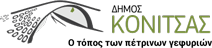 	                  Κόνιτσα 07/04/2023ΑΝΑΚΟΙΝΩΣΗ – ΠΡΟΣΚΛΗΣΗH Μουσική Σχολή Δήμου Κόνιτσας παρουσιάζει τη Μεγάλη Τρίτη και ώρα 18:00 στην αίθουσα εκδηλώσεων του Δημαρχείου συναυλία με έργα του συνθέτη  J.S BACH (1685-1750) στα πλαίσια της Εβδομάδας των Παθών. Ερμηνεύουν μαθητές της μέσης και ανωτέρας σχολής, καθώς και η νεανική χορωδία.Καλλιτεχνική Διεύθυνση: Γιάννης ΓαλίτηςΕίσοδος Ελεύθερη